от «10» 04  2019 г.		                                                                                                            № 470О внесении изменений в муниципальнуюцелевую программу МО «Город Мирный»«Дорожное хозяйство на 2018-2022 годы»,утвержденную Постановлением городской Администрации от 28.12.2017 № 2051В соответствии с решением городского Совета от 21.02.2019 № IV-18-1 «О внесении изменений и дополнений в решение городского Совета от 13.12.2018 № IV-15-2 «О бюджете муниципального образования «Город Мирный» на 2019 год и на плановый период 2020 и 2021 годов», городская Администрация постановляет:Внести в муниципальную целевую программу МО «Город Мирный» «Дорожное хозяйство на 2018-2022 годы» (далее – Программа), утвержденную Постановлением городской Администрации от 28.12.2017 № 2051, следующие изменения: В паспорте Программы строку «Объем и источники финансирования программы» изложить в следующей редакции:В разделе «Ресурсное обеспечение программы» таблицу изложить в следующей редакции:«Систему программных мероприятий муниципальной целевой программы МО «Город Мирный» «Дорожное хозяйство на 2018-2022 годы» изложить в редакции согласно приложению к настоящему Постановлению. Опубликовать настоящее Постановление в порядке, предусмотренном Уставом МО «Город Мирный».Контроль исполнения настоящего Постановления возложить на 1-го Заместителя Главы Администрации по ЖКХ, имущественным и земельным отношениям С.Ю. Медведь.Глава города 			 	                                                                               К.Н. АнтоновАДМИНИСТРАЦИЯМУНИЦИПАЛЬНОГО ОБРАЗОВАНИЯ«Город Мирный»МИРНИНСКОГО РАЙОНАПОСТАНОВЛЕНИЕ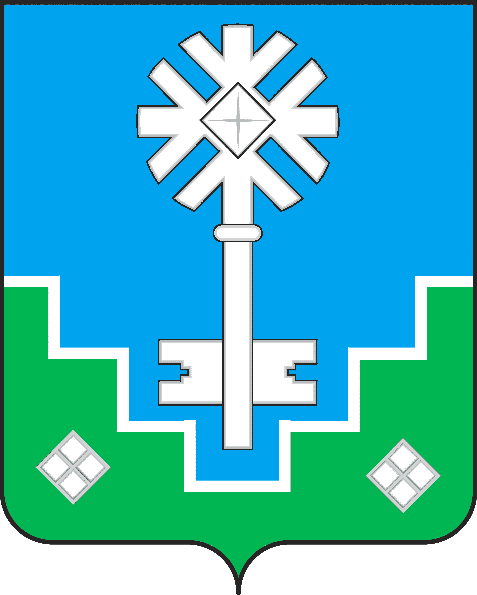 МИИРИНЭЙ ОРОЙУОНУН«Мииринэйкуорат»МУНИЦИПАЛЬНАЙ ТЭРИЛЛИИДЬАhАЛТАТАУУРААХОбъем и источники финансирования программыОбщий объем расходов на реализацию программы составляет:Всего: 473 829 648,00 руб.Государственный бюджет РС (Я) – 0,00 руб.Бюджет МО «Мирнинский район» - 38 698 618,00 руб.Бюджет МО «Город Мирный» - 435 131 030,00 руб.Иные источники – 0,00 руб.ВсегоГосударственный бюджет РС(Я)Бюджет МО «Мирнинский район»Бюджет МО «Город Мирный»Иные источники2018-2022 годы473 829 648,000,0038 698 618,00435 131 030,000,002018110 509 492,000,0018 698 618,0091 810 874,000,002019111 579 686,000,0020 000 000,0091 579 686,000,00202077 700 358,000,000,0077 700 358,000,00202178 205 011,000,000,0078 205 011,000,00202295 835 101,000,000,0095 835 101,000,00ПриложениеПриложениеПриложениеПриложениеПриложениеПриложениеПриложениеПриложениек Постановлению городской Администрации к Постановлению городской Администрации к Постановлению городской Администрации к Постановлению городской Администрации к Постановлению городской Администрации к Постановлению городской Администрации к Постановлению городской Администрации к Постановлению городской Администрации от "10" 04 2019 г. № 470от "10" 04 2019 г. № 470от "10" 04 2019 г. № 470от "10" 04 2019 г. № 470от "10" 04 2019 г. № 470от "10" 04 2019 г. № 470от "10" 04 2019 г. № 470от "10" 04 2019 г. № 470СИСТЕМА ПРОГРАММНЫХ МЕРОПРИЯТИЙ МУНИЦИПАЛЬНОЙ ЦЕЛЕВОЙ ПРОГРАММЫ СИСТЕМА ПРОГРАММНЫХ МЕРОПРИЯТИЙ МУНИЦИПАЛЬНОЙ ЦЕЛЕВОЙ ПРОГРАММЫ СИСТЕМА ПРОГРАММНЫХ МЕРОПРИЯТИЙ МУНИЦИПАЛЬНОЙ ЦЕЛЕВОЙ ПРОГРАММЫ СИСТЕМА ПРОГРАММНЫХ МЕРОПРИЯТИЙ МУНИЦИПАЛЬНОЙ ЦЕЛЕВОЙ ПРОГРАММЫ СИСТЕМА ПРОГРАММНЫХ МЕРОПРИЯТИЙ МУНИЦИПАЛЬНОЙ ЦЕЛЕВОЙ ПРОГРАММЫ СИСТЕМА ПРОГРАММНЫХ МЕРОПРИЯТИЙ МУНИЦИПАЛЬНОЙ ЦЕЛЕВОЙ ПРОГРАММЫ СИСТЕМА ПРОГРАММНЫХ МЕРОПРИЯТИЙ МУНИЦИПАЛЬНОЙ ЦЕЛЕВОЙ ПРОГРАММЫ СИСТЕМА ПРОГРАММНЫХ МЕРОПРИЯТИЙ МУНИЦИПАЛЬНОЙ ЦЕЛЕВОЙ ПРОГРАММЫ "ДОРОЖНОЕ ХОЗЯЙСТВО НА 2018-2022 ГОДЫ""ДОРОЖНОЕ ХОЗЯЙСТВО НА 2018-2022 ГОДЫ""ДОРОЖНОЕ ХОЗЯЙСТВО НА 2018-2022 ГОДЫ""ДОРОЖНОЕ ХОЗЯЙСТВО НА 2018-2022 ГОДЫ""ДОРОЖНОЕ ХОЗЯЙСТВО НА 2018-2022 ГОДЫ""ДОРОЖНОЕ ХОЗЯЙСТВО НА 2018-2022 ГОДЫ""ДОРОЖНОЕ ХОЗЯЙСТВО НА 2018-2022 ГОДЫ""ДОРОЖНОЕ ХОЗЯЙСТВО НА 2018-2022 ГОДЫ"ПЕРЕЧЕНЬ ПРОГРАММНЫХ МЕРОПРИЯТИЙПЕРЕЧЕНЬ ПРОГРАММНЫХ МЕРОПРИЯТИЙПЕРЕЧЕНЬ ПРОГРАММНЫХ МЕРОПРИЯТИЙПЕРЕЧЕНЬ ПРОГРАММНЫХ МЕРОПРИЯТИЙПЕРЕЧЕНЬ ПРОГРАММНЫХ МЕРОПРИЯТИЙПЕРЕЧЕНЬ ПРОГРАММНЫХ МЕРОПРИЯТИЙПЕРЕЧЕНЬ ПРОГРАММНЫХ МЕРОПРИЯТИЙПЕРЕЧЕНЬ ПРОГРАММНЫХ МЕРОПРИЯТИЙруб.Номер проектаНаименование проекта (раздел, объект, мероприятие)Всего финансовых средствГосударственный бюджет Республики Саха (Якутия)Бюджет МО "Мирнинский район"Бюджет МО "Город Мирный"Иные источникиИсполнители12345678ВСЕГО473 829 648,000,0038 698 618,00435 131 030,000,002018110 509 492,000,0018 698 618,0091 810 874,000,002019111 579 686,000,0020 000 000,0091 579 686,000,00202077 700 358,000,000,0077 700 358,000,00202178 205 011,000,000,0078 205 011,000,00202295 835 101,000,000,0095 835 101,000,001.Текущий и капитальный ремонт автомобильных дорог общего пользования местного значения207 775 343,000,0038 698 618,00169 076 725,000,00МКУ УЖКХ201861 138 311,000,0018 698 618,0042 439 693,000,00201960 931 351,000,0020 000 000,0040 931 351,000,00202025 099 386,000,000,0025 099 386,000,00202123 500 000,000,000,0023 500 000,000,00202237 106 295,000,000,0037 106 295,000,001.1.Асфальтирование городских дорог175 469 100,000,0032 000 000,00143 469 100,000,00МКУ УЖКХ201847 552 435,0012 000 000,0035 552 435,00201960 000 000,0020 000 000,0040 000 000,00202020 000 000,0020 000 000,00202120 000 000,0020 000 000,00202227 916 665,0027 916 665,001.2.Ремонт асфальтированных и грунтовых дорог22 758 541,000,006 698 618,0016 059 923,000,00МКУ УЖКХ20187 719 525,000,006 698 618,001 020 907,000,002019250 000,000,000,00250 000,000,0020204 099 386,000,000,004 099 386,000,0020213 000 000,000,000,003 000 000,000,0020227 689 630,000,000,007 689 630,000,001.2.1.Ямочный ремонт7 908 860,000,002 000 000,005 908 860,000,00МКУ УЖКХ20182 690 110,002 000 000,00690 110,002019125 000,00125 000,0020201 000 000,001 000 000,0020212 000 000,002 000 000,0020222 093 750,002 093 750,001.2.2.Ремонт  дорог14 849 681,000,004 698 618,0010 151 063,000,00МКУ УЖКХ20185 029 415,004 698 618,00330 797,002019125 000,00125 000,0020203 099 386,003 099 386,0020211 000 000,001 000 000,0020225 595 880,005 595 880,001.3.Непредвиденные расходы2 000 000,000,000,002 000 000,000,00МКУ УЖКХ2018500 000,00500 000,0020190,000,002020500 000,00500 000,002021500 000,00500 000,002022500 000,00500 000,001.4.Обустройство перекрестков автомобильных дорог1 000 000,000,000,001 000 000,000,00МКУ УЖКХ20180,000,0020190,000,002020500 000,00500 000,0020210,000,002022500 000,00500 000,001.5.Выполнение ПИР6 547 702,000,000,006 547 702,000,00МКУ УЖКХ20185 366 351,005 366 351,002019681 351,00681 351,0020200,0020210,002022500 000,00500 000,002.Расходы на обеспечение деятельности МКУ "УЖКХ"266 054 305,000,000,00266 054 305,000,00МКУ УЖКХ201849 371 181,000,000,0049 371 181,000,00201950 648 335,000,000,0050 648 335,000,00202052 600 972,000,000,0052 600 972,000,00202154 705 011,000,000,0054 705 011,000,00202258 728 806,000,000,0058 728 806,000,00исп. Салихова А.С.